Street Detectives – Spring 1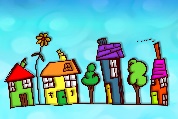 This curriculum newsletter provides an overview of your child’s learning in year 2 for the first half of the Spring term.Our topic is ‘Street Detectives.We will begin the topic by visiting the Norfolk Records Office to explore the historic village and old maps.  We will interview a local resident who has lived in the village for many years and ask them about changes to the local area and use maps.  We will be drawing and thinking about local artists and identifying plants in the local area.ScienceAs scientists we willLearn about different plans and trees that are growing in our local environment.Learn about the basic needs of animalsFind out about the developmental stages of animals.Investigate things that are dead, living and those that have never been alive.  ComputingAs computer scientists we willEnglishAs writers we willstudy a ‘Power of Reading text’ which we keep a surprise for the children. We will use this as a stimulus for writing wishes, letters, descriptions, story maps, planning our own stories to write and poetry.learn about the present and past tenselearn that there are different types of sentences; command, question, exclamation and statementhave weekly spellings to learn on Seesaw.practise our sounds, tricky words, blending and segmenting in daily phonics sessions continuing to embed CFFS – capital letters, finger spaces, full stops, does it make sense?Handwriting.As readers we willrespond to our ‘Power of Reading’ text in different ways such as make predictions, make inferences, sequence the story, look at vocabulary and retrieve information.have daily phonics sessions to focus on spelling rulesparticipate in whole class guided reading sessions to respond to a textPEAs athletes we willFollow the Get Set 4 PE scheme of learning for gymnastics.Learn how to use our bodies to create shapesDevelop our flexibility through weekly stretchesUnderstand the term ‘points’ and what this means.Develop our posture and balance by understanding our centre of gravity.Learning for Life / REAs philosophers we willREExplore the religious celebration Tu B’ShevatCompare the main teachings of Christianity and Judaism.Learning for LifeIn Learning for Life we will be following the PATHS programme, encouraging the children to continue to develop a growth mind set, and continuing with Pupil of the Day. We will learn about appropriate and inappropriate touch and the PANTS rules.MathsAs mathematicians we willcount in 2s, 3s, 5s and 10s and practise solving missing number sequences to recognise patterns.Learn how to solve multiplication problems using practical resources, pictorial representations and metal maths.Learn how to solve division problems by using practical resources, pictorial representations and mental maths.Learn how to tell the time to the nearest quarter of an hour and the nearest 5 minutesLearn how to gather dataLearn how to record data in tally charts, pictograms and block diagram.Marvellous MathsAlso three times a week we will have Marvellous Maths sessions to practise counting in 2s, 5s 10s and 3’s and revision of objectives covered. These sessions will also involve physical activities and outdoor learning.Art & DTAs artists and designers we willLearn about a famous artist, Paul Klee.Create shape paintings. Know the three primary colours.Create drawing and paintings of the local environment from observations. HistoryAs historians we willSequence events using a timeline.Understand historical terms year, decade and century.Describe the everyday life of people within or beyond living memory,Learn about how our local environment has changed throughout the years.Study Mulbarton in the pastMathsAs mathematicians we willcount in 2s, 3s, 5s and 10s and practise solving missing number sequences to recognise patterns.Learn how to solve multiplication problems using practical resources, pictorial representations and metal maths.Learn how to solve division problems by using practical resources, pictorial representations and mental maths.Learn how to tell the time to the nearest quarter of an hour and the nearest 5 minutesLearn how to gather dataLearn how to record data in tally charts, pictograms and block diagram.Marvellous MathsAlso three times a week we will have Marvellous Maths sessions to practise counting in 2s, 5s 10s and 3’s and revision of objectives covered. These sessions will also involve physical activities and outdoor learning.MusicAs musicians we willfollow the Charanga scheme of music and will be learning about rhythm and beats. Learn the song ‘I Wanna play in a band’Use simple percussion instruments and our own                voices to create music.GeographyAs geographers we willUse maps to look at our local environment.Create our own maps to include local landmarks, with an informative key.Look at ariel images of our local environment Find out about the 4 countries and capital cities in the UK.Describe how and why we use a range of human features